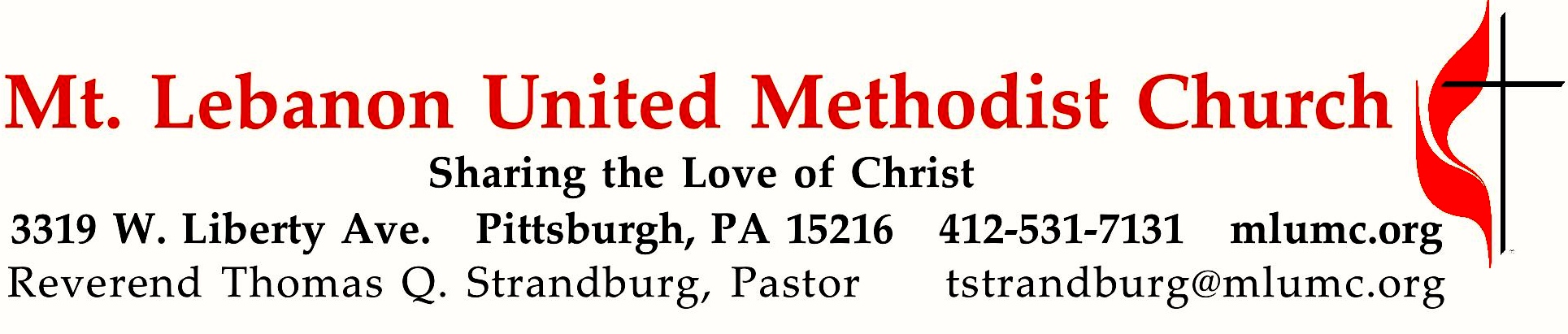 November 3, 2019								     8:30 & 10:45			WE GATHER IN GOD’S NAME …*Asterisk indicates to rise in body or spiritGathering Music	Hymnal 707   Hymn of Promise					  PromiseGreeting	Leader:  O magnify the Lord with me,People:  and let us exalt God’s name together!			Psalm 34:3*10:45 Introit 									       Hal H. Hopson	Be glad in the Lord, all you saints; be glad and rejoice;	give thanks and remember God’s holiness.	Be glad in the Lord, all you saints; be glad and rejoice.*Call to WorshipLeader:    Look, here is our God, the One we have waited for.People:    Let us be glad and rejoice in our salvation.Leader:    Come feast on the bread and the cup.People:    Enjoy the blessings of the Lord, the vindication from our God.Leader:    Come! Let us worship the Lord.		    Adapted from Isaiah 25 & Psalm 24… TO GIVE PRAISE TO GOD …*Hymnal 711	For all the saints						         Sine nomine				*Opening Prayer (in unison)Almighty God, speak your truth to us this day. Give us the treasure of your wisdom and love that we might become for the world the treasure you seek us to be. Clothe us with your compassion and courage that we might be the Body of Christ to a hurting world. In your holy name we pray. *Silent Prayer*Worship & Song 3022	Peace of our praying  (stanza 2) 					Pahoa	Peace of our praying, Christ of our crying, strength of our striving, heart of our heart, 	bread of our breaking, wine of our waiting, blood of our boasting, death of all death.  		© 2004 Abingdon Press, admin. by The Copyright Company TO CELEBRATE THE FAMILY OF FAITH …*The Sign of Peace			 	Leader:	The peace of Christ be with you.
	People:	And also with you.10:45  Anthem 	     All is well				Mitzi Scott; Julian of Norwich (ca. 1342)	     Refrain: My Father’s house is a house of love. My Father’s countenance is grace. 	My Father’s road is a life unending. My Father’s house is a house of love.	     My Mother’s voice is a calming tide. My Mother’s melody is peace. 	My Mother’s heart is a full forgiving. My Mother’s voice is a calming love. 	     God’s children know that all is well. All manner of thing shall be well. Refrain		© 2002 Colla Voce Music, Inc.Gathering Song				    	This, this is where children belong, 	welcomed as part of the worshiping throng.	Water, God’s Word, bread and cup, prayer and song: 	This is where children belong.		     words and music: James Ritchie ©1999 Abingdon PressMessage for Young Disciples                                                                                                   All children are invited. Please sing as children come forward. After the children’s message at the 10:45 service, children ages 3 - 3rd grade may attend Kids Praise in the Welcome Center. Children will be escorted to and from Kids Praise by teachers. They will return to the sanctuary near the end of the service.Act of Remembrance				Leader: 	Everliving God, this day revives in us memories of loved ones who are 			with us no more. What happiness we shared when they walked among 			us. What joy when, loving and being loved, we lived our lives together.	People:	Their memory is a blessing forever.	Leader:	We see them now with the eye of memory, their faults forgiven, 
		their virtues grown larger. So does goodness live, and weakness fade 			from sight. We remember them with gratitude and bless their names.	People:	Their memory is a blessing forever.		Leader: 	We give you thanks that they now live and reign with you. As a great cloud 				of witnesses, they surround us with their blessings and offer you hymns 
			of praise and thanksgiving.	
		People:	They are alive forever more. Amen.In Memoriam, All Saints Sunday 2019Following are the names of members who have died since All Saints Day 2018.  Let us remember them now in love and gratitude:… TO HEAR GOD’S WORD PROCLAIMED …Scripture Reading                                                                    8:30   Liz DiPietro   10:45   Sara KnabbA Lesson from the New Testament	1 Corinthians 12:12-31	The Body of ChristResponse	Leader: Hear what the Spirit is saying to God’s people.	People: Thanks be to God.Pastoral PrayerThe Lord’s Prayer  					Our Father, who art in heaven, hallowed be thy name. Thy kingdom come, thy will be 	done, on earth as it is in heaven. Give us this day our daily bread. And forgive us our 	trespasses, as we forgive those who trespass against us. Lead us not into temptation, 	but 	deliver us from evil. For thine is the kingdom, the power, and the glory forever.  	Amen.*Celtic Alleluia: 	Alleluia. (sing 4 times)					 James J. ChepponisScripture Reading*A Lesson from the Gospel	Matthew 25:31-40	The Sheep and the GoatsResponse	Leader:    The Word of the Lord.	People:    Thanks be to God.… TO OFFER OUR GIFTS AND TO DEDICATE OUR LIVES …10:45 Offertory Anthem 							T. Tertius Noble	     Souls of the righteous in the hand of God, nor hurt nor torment cometh them a-nigh;	O holy hope of immortality, souls of the righteous in the hand of God. 	     Souls of the righteous in the hand of God, to eyes of men unwise, they seem to die; 	they are at peace, O fairest liberty! Souls of the righteous in the hand of God.	     On earth as children chastened by Love’s rod, as gold in furnace tried, 	so now on high they shine like stars, a golden galaxy: 	souls of the righteous in the hand of God.*Hymnal 94	Praise God, from whom all blessings flow (standing)		Lasst uns erfreuenPraise God, from whom all blessings flow;Praise God, all creatures here below; Alleluia! Alleluia!Praise God, the source of all our gifts!Praise Jesus Christ, whose power uplifts!Praise the Spirit, Holy Spirit! Alleluia! Alleluia! Alleluia!	adapt. © 1989 The U. Methodist Publishing HousePrayer of DedicationSermon               “Discipleship Practice #4: Serve with Humility”            Rev. Thomas Q. StrandburgWorship & Song 3167	Feed us, Lord  (stanza 1)				         Greg Scheer	Feed us, Lord. Feed us, Lord. In the broken bread, be revealed again.	Come and feed our hearts, O Lord.	     © 2007 Greg ScheerSacrament of Holy Communion	The Great Thanksgiving		The Lord be with you.		And also with you.		Lift up your hearts.		We lift them up to the Lord.		Let us give thanks to the Lord our God.		It is right to give our thanks and praise.		(The pastor continues in prayer, and concludes with the following words . . .)  Therefore, with all your faithful people from every time and place we join the whole creation to lift our hearts in joyful praise.[Musical Setting B, U.M. Hymnal, p. 18-19]Holy, holy, holy, Lord, God of power and might,Heaven and earth are full of your glory.  Hosanna in the highest.Blessed is he who comes in the name of the Lord.  Hosanna in the highest.(The pastor continues in prayer, and concludes with the following words . . .)  As we affirm the mystery of faith:[Musical Setting B, U.M. Hymnal, p. 20]Christ has died; Christ is risen; Christ will come again.(The pastor continues in prayer, and concludes with the following words. . .)  Through Jesus Christ our Lord and Savior, who lives in unity with you and the Holy Spirit, One God, to all eternity.[Musical Setting B, U.M. Hymnal, p. 20].Giving the Bread & CupPrayer following Communion (in unison)Deep, flowing mystery of God, gentle, life-giving grace of God, we have immersed ourselves in you. With Jesus, we trust your Spirit in us, and we hear your calling. By your summons, we rise, we follow, and we serve you, in the living, breathing spirit of Christ. Amen.TO GO REJOICING IN GOD’S NAME!*Hymnal 432	Jesu, Jesu  (stanzas 1-4)							Chereponi*Benediction*Hymnal 432	Jesu, Jesu  (stanza 5)							ChereponiToday’s ServicesThe flowers on the altar are given by Carolyn Dagg in loving memory of Ronald D. Dagg.The flowers in the chancel are given by Mary Garber in appreciation of all the hard work done by our rummage sale volunteers. Acolytes   Frieda Lasch and Lydia SlaterGreeters  8:30  Gale Seymore   10:45    David and Barbara Watson Special Music at 10:45 is provided by the Children’s Choir, conducted by Courtney Heath and Kim Rhoton; and the Chancel Choir with guest soloist Timmi Williams, whose presence is made possible through contributions made to the Friends of Music Fund. During the distribution of the communion elements, Kathy Whittaker and Timmi Williams will sing Webber’s “Pie Jesu;” Kathy Whittaker, Jenna Keeling, Betsy Rayner, Timmi Williams, Kirby Dilworth, Robert Richards, Dave Hughes and Ryan Keeling will sing Harris’ “Holy is the true light;” and the choir will sing “In remembrance” by Allen Pote.Worship options for children We encourage children to participate in the Children’s Sermon at both services, and in Kids Praise during the 10:45 service. Nursery services are offered in Room 204 of the Education Building. Ask ushers or greeters and follow signs for direction.Honor or remember a loved one with a flower donation. The flowers that grace the sanctuary each week are generously donated by our church family members. This is a great way to honor or memorialize a special person, event, or milestone in your personal life or in the life of the church. If you are interested in donating flowers on a particular Sunday, contact Lizzie Diller , 412-860-3614. The cost is $33 for the altar, narthex, or columbarium arrangements, and $66 for the chancel flowers.Podcasts of Sunday Sermons  Catch up on messages from MLUMC with a podcast of Pastor Tom’s and others’ Sunday sermons. Sermons can be found at http://mlumc.buzzsprout.com or navigate to the site from the link on our webpage, www.mlumc.org. Sermons also will be posted to iTunes. Full recordings of the service are available upon request.Today’s Scripture1 Corinthians 12:12-3112For just as the body is one and has many members, and all the members of the body, though many, are one body, so it is with Christ. 13For in the one Spirit we were all baptized into one body—Jews or Greeks, slaves or free—and we were all made to drink of one Spirit. 14Indeed, the body does not consist of one member but of many. 15If the foot would say, “Because I am not a hand, I do not belong to the body,” that would not make it any less a part of the body. 16And if the ear would say, “Because I am not an eye, I do not belong to the body,” that would not make it any less a part of the body. 17If the whole body were an eye, where would the hearing be? If the whole body were hearing, where would the sense of smell be? 18But as it is, God arranged the members in the body, each one of them, as he chose. 19If all were a single member, where would the body be? 20As it is, there are many members, yet one body. 21The eye cannot say to the hand, “I have no need of you,” nor again the head to the feet, “I have no need of you.” 22On the contrary, the members of the body that seem to be weaker are indispensable, 23and those members of the body that we think less honorable we clothe with greater honor, and our less respectable members are treated with greater respect; 24whereas our more respectable members do not need this. But God has so arranged the body, giving the greater honor to the inferior member, 25that there may be no dissension within the body, but the members may have the same care for one another. 26If one member suffers, all suffer together with it; if one member is honored, all rejoice together with it.27Now you are the body of Christ and individually members of it. 28And God has appointed in the church first apostles, second prophets, third teachers; then deeds of power, then gifts of healing, forms of assistance, forms of leadership, various kinds of tongues. 29Are all apostles? Are all prophets? Are all teachers? Do all work miracles? 30Do all possess gifts of healing? Do all speak in tongues? Do all interpret? 31But strive for the greater gifts. And I will show you a still more excellent way.Matthew 25:31-4031“When the Son of Man comes in his glory, and all the angels with him, then he will sit on the throne of his glory. 32All the nations will be gathered before him, and he will separate people one from another as a shepherd separates the sheep from the goats, 33and he will put the sheep at his right hand and the goats at the left. 34Then the king will say to those at his right hand, ‘Come, you that are blessed by my Father, inherit the kingdom prepared for you from the foundation of the world; 35for I was hungry and you gave me food, I was thirsty and you gave me something to drink, I was a stranger and you welcomed me, 36I was naked and you gave me clothing, I was sick and you took care of me, I was in prison and you visited me.’ 37Then the righteous will answer him, ‘Lord, when was it that we saw you hungry and gave you food, or thirsty and gave you something to drink? 38And when was it that we saw you a stranger and welcomed you, or naked and gave you clothing? 39And when was it that we saw you sick or in prison and visited you?’ 40And the king will answer them, ‘Truly I tell you, just as you did it to one of the least of these who are members of my family, you did it to me.’Keep in PrayerConvalescing in Care Facilities		Bonnie Amos, Providence PointEd Clarke, Asbury HeightsJohn Katshir, Asbury HeightsPat Seitz, ConcordiaDoris Trimble, Providence PointOlivia Woods, Baptist ManorEzra Gibson, Memorial Sloan-Kettering 	Cancer Center, New York CityConvalescing at HomeBishop George Bashore,Jean Boyer, Mary Caldwell, John Dean, Joseph Festor, Leon Grant, Jr., Steve Howard,Dave Lewis, Susan Lichtenfels, George Lindow, Bob Mallery,Jinny Sheppard, Carol Van Sickle,Arlene StewartIn the MilitaryMatt Lewis, USMC,Jason Boyer, SPC Natalie Brown, Maj. Zachary Allen Finch, USMC,
James Iantelli, 1st Lt. Jaskiewicz, 
S. Sgt. Keith Kimmell, Sgt. Brendan Lamport, 
Sgt. Matthew McConahan, Thomas Orda,
David Poncel, Sgt. Steven Reitz, 
Capt. Scott B. Rushe, Pastor Rick Townes, 
Maj. Azizi Wesmiller, Maj. Matthew C. Wesmiller,
Sgt. Keith Scott Winkowski,Sgt Michael ZimmermanJane Rulong11/09/2018William Ward11/13/2018Betty Trout12/06/2018William Merchant12/26/2018Don Saxon1/29/2019Dr. John Beachler3/18/2019John Jones4/03/2019Rosalie Peters6/11/2019James Morris7/29/2019Charles Voelker8/22/2019Ruth Seip9/22/2019